THIS FORM IS TO BE COMPLETED BY EACH ENTRANT DRIVER. ENTRANTS MUST NAME ALL PASSENGERS IN THE CAR       AND ACCEPT RESPONSIBILITY FOR THEM WHILST PARTICIPATING IN THE EVENTEVENT ORGANISER to return completed form to Andrew & Jennie Walbran, 465 Scenic Drive, Titirangi, Auckland 0612or scanned copy by email to dingberry@gmail.comFile Date 7 February 2019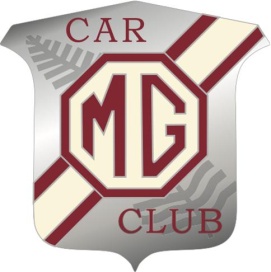                                                              MG CAR CLUB (AUCKLAND CENTRE) INC.         Event: ____________________________________________          Date:   ____________________________________________Entrant and Passenger/s Names (PRINTED)Entrant's signatureMembership No.Car Type